Temat: Własności funkcji liniowej (lekcja online)1. Monotoniczność funkcji liniowejTo, czy funkcja liniowa jest rosnąca, malejąca czy stała, zależy od jej współczynnikakierunkowego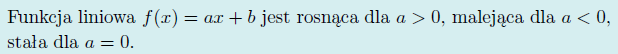 Ćwiczenie 6 str. 195Określ monotoniczność funkcji f.zad. 2 str. 196zad. 3 str. 1962. Miejsce zerowe funkcji liniowejĆwiczenie 2 str. 193Wyznacz miejsce zerowe funkcji:a) y = −4x+ 6, b) y = −3x − 4, c) y = x + 3, d) y = 